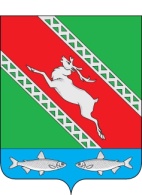 РОССИЙСКАЯ ФЕДЕРАЦИЯИРКУТСКАЯ ОБЛАСТЬАдминистрациямуниципального образования«Катангский район»П О С Т А Н О В Л Е Н И Еот 21.01.2021 г.                     с. Ербогачен                            № 12-пО предоставлении земельного участкамуниципальному образованию«Катангский район»В соответствии с п. 3 ст. 3.1 Федерального закона от 25.10.2001 г. № 137-ФЗ «О введении в действие Земельного кодекса Российской Федерации» (в ред. Федерального закона от 03.07.2016 г. № 334-ФЗ), ст. 39.9 Земельного кодекса Российской Федерации от 25.10.2001 г. № 136-ФЗ, Федеральным законом от 06.10.2003 г. № 131-ФЗ «Об общих принципах организации местного самоуправления в Российской Федерации», руководствуясь ст. 48 Устава муниципального образования «Катангский район», администрация муниципального образования «Катангский район»П О С Т А Н О В Л Я Е Т:Закрепить на праве собственности за муниципальным образованием «Катангский район» земельный участок с кадастровым номером 38:23:020103:852, расположенный по адресу: Российская Федерация, Иркутская область, Катангский район, Ербогаченское сельское поселение, село Ербогачен, ул. Ленина, земельный участок № 16, для размещения и эксплуатации некапитального строения, общей площадью 4004 кв. м., из состава категории земель – земли населенных пунктов, вид разрешенного использования – «Воздушный транспорт», код вида разрешённого использования земельного участка – 7.4 (размещение аэродромов, вертолетных площадок (вертодромов), обустройство мест для приводнения и причаливания гидросамолетов, размещение радиотехнического обеспечения полетов и прочих объектов, необходимых для взлета и приземления (приводнения) воздушных судов, размещение аэропортов (аэровокзалов) и иных объектов, необходимых для посадки и высадки пассажиров и их сопутствующего обслуживания и обеспечения их безопасности, а также размещение объектов, необходимых для погрузки, разгрузки и хранения грузов, перемещаемых воздушным путем; размещение объектов, предназначенных для технического обслуживания и ремонта воздушных судов).Отделу по управлению муниципальным имуществом и транспортом администрации муниципального образования «Катангский район» осуществить государственную регистрацию права собственности на земельный участок в соответствии с действующим законодательством. Контроль за исполнением настоящего постановления возложить на начальника отдела архитектуры, капитального строительства, землепользования, экологии и ЖКХ администрации муниципального образования «Катангский район».И. о. главы администрацииМО «Катангский район»                                                                              С. В. Александров